Workshop sulla Struttura argomentaleUniversità Roma Tre29/09/22Programmah.9.45-10 Apertura Workshoph.10-10.40 Michele PrandiArgomenti, margini del predicato, circostanze: una distinzione multifattorialeh.10.40-11.20 Michela CennamoRoot and argument fillers effects on the anticausative alternation in Italianh.11.20 pausa caffèh. 11.40-12.20 Patrizia CordinArgomenti di verbi sintagmatici in un corpus di italiano parlatoh.12.20-13 Elisabetta JezekClassi di verbi e semantica degli argomenti: osservazioni preliminari su base empiricah. 13-14.30 pausa pranzoh. 14.30- 15.10 Alessandro LenciLa struttura argomentale nei modelli neuralih.15.30-16.10 Lunella Mereu e Valentina PiunnoLa struttura argomentale dei verbi di comunicazioneh.16.10-16.20 Chiusura WorkshopLa Giornata si svolgerà in aula Ambrogio, ingresso da Via Ostiense 236 o da Via di Valco San Paolo 19.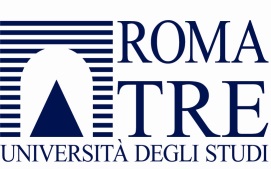 Dipartimento di Filosofia, Comunicazione e SpettacoloVia Ostiense 234- 00146 RomaTel. 06/57338422-425 fax 06/57338340